___________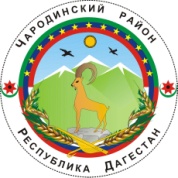 АДМИНИСТРАЦИЯМУНИЦИПАЛЬНОГО ОБРАЗОВАНИЯ «ЧАРОДИНСКИЙ РАЙОН» П О С Т А Н О В Л Е Н И Е от 30 ноября 2023г. № 139с. Цуриб О порядкезамены гражданами жилого помещения, занимаемого по договору социального найма,на жилое помещение меньшего размераРуководствуясь статьей 81 Жилищного кодекса Российской Федерации, статьей 31 Устава муниципального образования «Чародинский район», Администрация   муниципального образования «Чародинский район»   п о с т а н о в л е т: 1. Утвердить прилагаемый Порядок замены жилого помещения, занимаемого гражданами по договору социального найма, на жилое помещение меньшего размера. 2.  Ознакомить с настоящим постановлением муниципальных служащих органа местного самоуправления. 3. Опубликовать настоящее постановление в районной газете «Ч1арада» и разместить на официальном сайте Администрации муниципального образования «Чародинский район» в информационно-телекоммуникационной сети «Интернет».       4. Направить постановление Администрации муниципального образования «Чародинский район» в Министерство юстиции РД для включения в регистр муниципальных нормативных правовых актов в установленный законом срок.      5. В течение 5 (пяти) рабочих дней после дня принятия направить настоящее постановление в прокуратуру для проведения антикоррупционной экспертизы и проверки на предмет законности.      6. Настоящее постановление вступает в силу после дня его официального опубликования.  7. Контроль за исполнением настоящего постановления возложить на заместителя главы Администрации муниципального образования «Чародинский район» Арабиева Г.А.     Глава Администрациимуниципального образования       «Чародинский район»                                                                     М.А.Магомедов    Утвержден постановлением Администрации муниципального образования «Чародинский район» 30.11.2023 г. №139ПОРЯДОКзамены гражданами жилого помещения, занимаемого по договору социального найма,на жилое помещение меньшего размера1. Общие положения   1.1. Порядок замены жилого помещения, занимаемого гражданами по договору социального найма, на жилое помещение меньшего размера (далее - Порядок) устанавливает правила замены жилых помещений, занимаемых гражданами по договорам социального найма, на жилые помещения муниципального жилого фонда муниципального образования «Чародинский район» Республики Дагестан меньших размеров. 1.2. Замена большего жилого помещения на меньшее производится на безвозмездной основе. 2. Основания и условия замены жилого помещения, занимаемого по договору социального найма, на жилое помещение меньшего размера   2.1. Не подлежат замене жилые помещения, расположенные в аварийных и подлежащих сносу жилых домах. 2.2. Замена жилого помещения по договору социального найма на меньшее производится по инициативе нанимателя жилого помещения с согласия всех проживающих совместно с ним членов его семьи, в том числе временно отсутствующих. 2.3. Замена жилого помещения, в котором проживают несовершеннолетние, недееспособные или ограниченные в дееспособности лица, осуществляется с согласия органа опеки и попечительства.  2.4. Собственник жилого помещения - муниципальное образование «Чародинский район» Республики Дагестан (далее - наймодатель) на основании заявления нанимателя жилого помещения о замене жилого помещения на меньшее предоставляет нанимателю по согласованию с ним жилое помещение меньшего размера в течение трех месяцев со дня подачи соответствующего заявления. 2.5. Предоставляемое жилое помещение меньшего размера должно быть благоустроенным применительно к муниципальному образованию «Чародинский район», отвечать установленным требованиям и находиться в границах муниципального образования «Чародинский район».  2.6. В случае отсутствия соответствующих свободных помещений меньшего размера срок рассмотрения заявления нанимателя жилого помещения о замене жилого помещения на меньшее может быть продлен. 3. Порядок замены жилого помещения, занимаемого по договору социального найма, на жилое помещение меньшего размера 3.1. Для рассмотрения вопроса замены жилого помещения, занимаемого по договору социального найма, на жилое помещение меньшего размера нанимателю жилого помещения необходимо предоставить следующие документы: 1) личное заявление на имя главы муниципального образования «Чародинский район» Республики Дагестан;  2) нотариально удостоверенное согласие проживающих совместно с ним всех совершеннолетних членов семьи, в том числе временно отсутствующих; 3) копии документов, удостоверяющих личность заявителя и каждого из членов его семьи (паспорт или иной документ, удостоверяющий личность); 4) копии документов, подтверждающих семейные отношения (свидетельства о рождении детей, о заключении (расторжении) брака); 5) акт проверки жилищных условий; 6) выписку из домовой книги; 7) копию основания и условия замены жилого помещения, занимаемого по договору социального найма, на жилое помещение меньшего размера; 8) копии документов, подтверждающих право занимаемого жилого помещения (договор социального найма или ордер на занимаемое жилое помещение); 9) архивную выписку из домовой книги и копию финансового лицевого счета с момента вселения заявителя в данное жилое помещение; 10) технический паспорт на жилое помещение. 3.2. Постановление администрации муниципального образования «Чародинский район» о замене жилого помещения, занимаемого по договору социального найма, на меньшее является основанием для расторжения договора социального найма на жилое помещение большего размера и заключения договора социального найма на жилое помещение меньшего размера в порядке, установленном законодательством. 